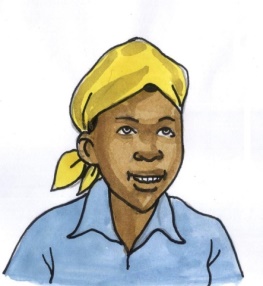 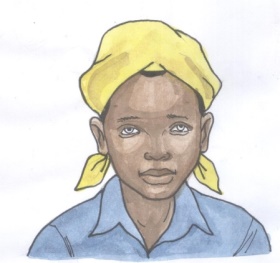 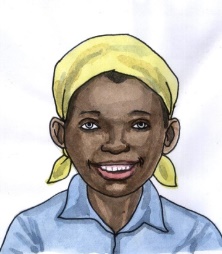 Item number 7                                Item number 8                                                     Item Number 19		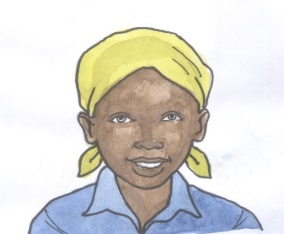 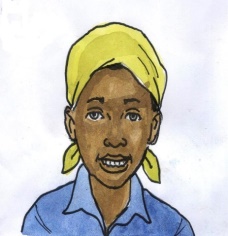 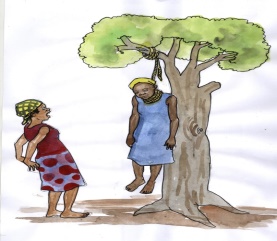 Item number 20                         Item number  21                                                 Item 22